Развлечение в средней группе «Помни правила дорожного движения"Цель: Совершенствовать представления детей о правилах дорожного движения и дорожных знаках.Задачи:Образовательные:·  уточнить представление детей о том, что на проезжей части играть нельзя;·  закрепить знания о значении сигналов светофора;·  уточнить знания о дорожных знаках («Пешеходный переход», «Дети», «Место остановки автобуса», «Пункт первой медицинской помощи», «Движение направо запрещено» и др.).Развивающие: ·  развивать у детей внимание, сосредоточенность, мышление, речь.Воспитательные:·  воспитывать осознанное выполнение правил дорожного движения;·  способствовать созданию положительного эмоционального настроя.Материалы: письмо, светофор, три круга по сигналам светофора, две машины с веревочками, обручи и рули по количеству детей, карточки с дорожными знаками, парные карточки с дорожными знаками. Зал оформлен в виде «Улицы».Ход развлечения.Дети входят в зал под музыку и садятся на стульчики.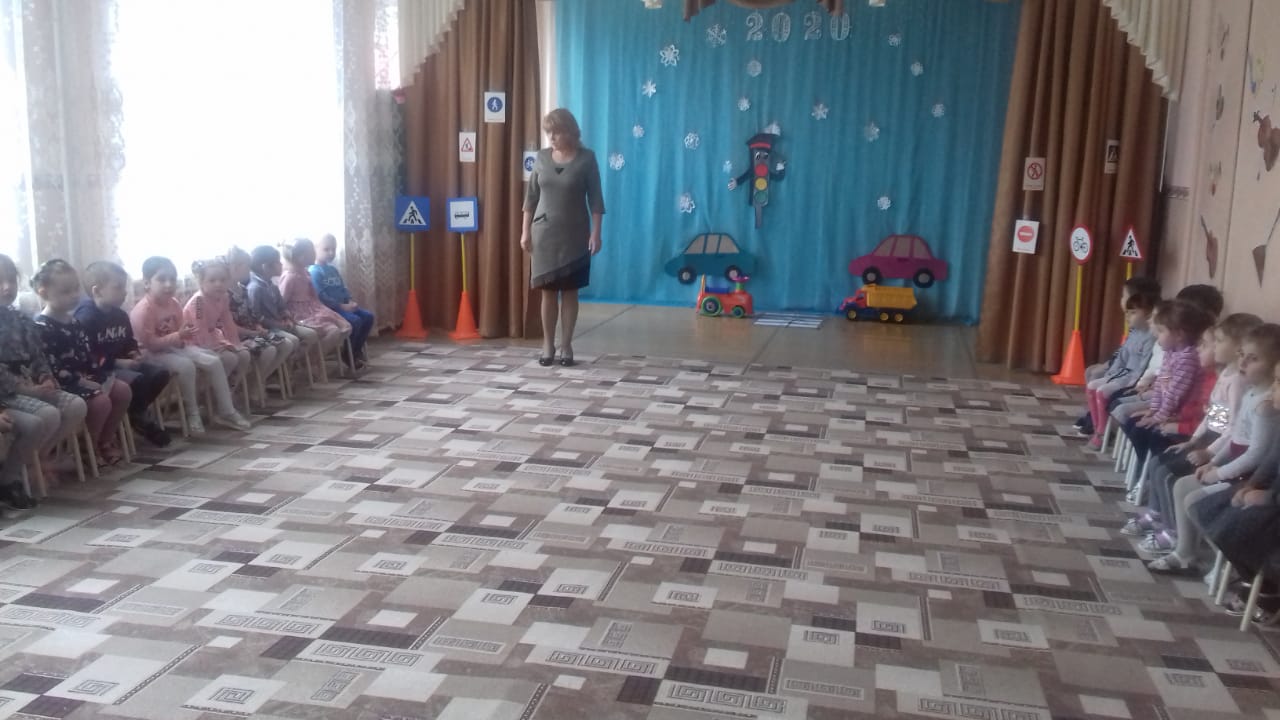 В-ль: Ребята, сегодня к нам в детский сад пришло письмо. (Показываю.) Очень интересно, давайте прочитаем, что там написано. (Вскрываю конверт.)«Милые ребята, очень прошу вас рассказать мне о правилах дорожного движения. Буду утром. Кот.»В-ль: Что-то задерживается наш гость. Как бы с ним чего-нибудь не случилось, ведь он не знает правил дорожного движения. Под музыку входит Кот, ворчит.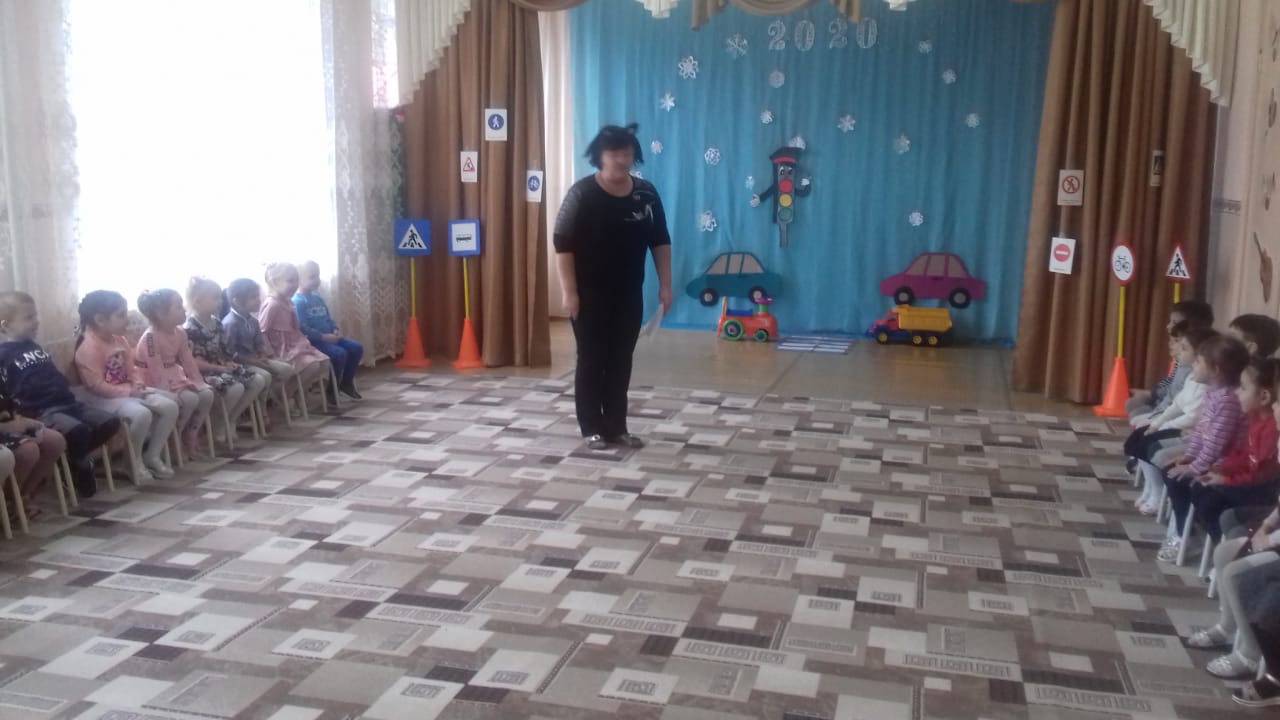 Кот: Чуть не задавили меня. Ведь это же надо. Шел, никого не трогал, а они как выскочат да как понесутся. Ну, эти, как их , такие на колесах, и рычат.В-ль: Что это, дети?Дети: Машины.В-ль: А как ты переходил дорогу?Кот: Шел, я шел, денежку нашел, наклонился ее поднять, тут меня машина – хвать.В-ль: Ты что, кот, на дороге остановился? Ребята, разве можно на проезжей части останавливаться? (Нет.)Кот: Вот теперь знаю, что нельзя!В: По дороге едут разные машины. Какие?1.Конкурс «Грузовики»Материал: рули, две стойки.Первые участники команд держат в руках руль. После старта участники обегают вокруг своей стойки и передают руль следующему участнику. Побеждает та команда, которая первая выполнила задание.В-ль: А еще запомни, Кот, что переходить проезжую часть можно только там, где есть светофор или пешеходный переход.Кот: Светофор, светофор?? Это дерево что ли такое?В-ль: Нет, Кот, это такой столб с фонариками, а на нем огни разные горят.Кот: Красиво горят?В-ль: Да, красиво. Только светофоры не для красоты ставят.Кот (к детям): А для чего?В-ль: Вот послушай, ребята тебе расскажут про светофор.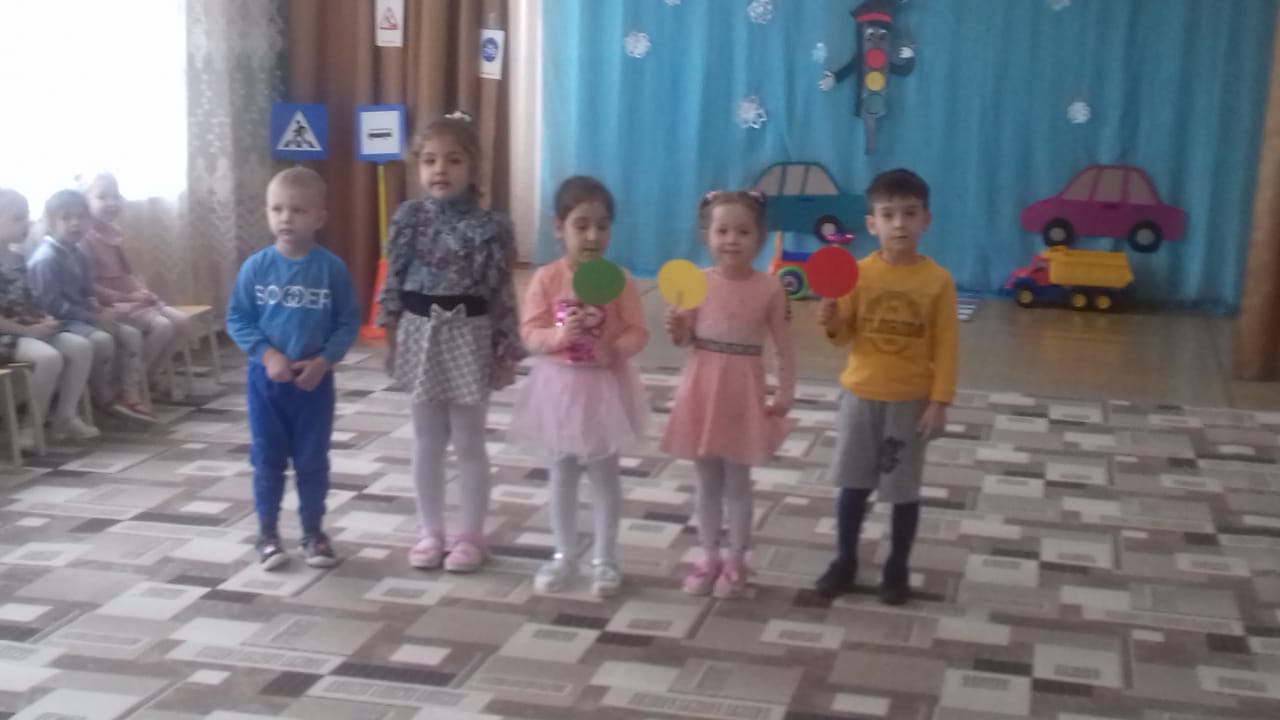 Ребенок:Вот трёхглазый молодец.До чего же он хитрец!Кто откуда ни поедет,Подмигнёт и тем, и этим.Знает, как уладить спор,Разноцветный… (Светофор)У любого перекрёсткаНас встречает светофорИ заводит очень простоС пешеходом разговор.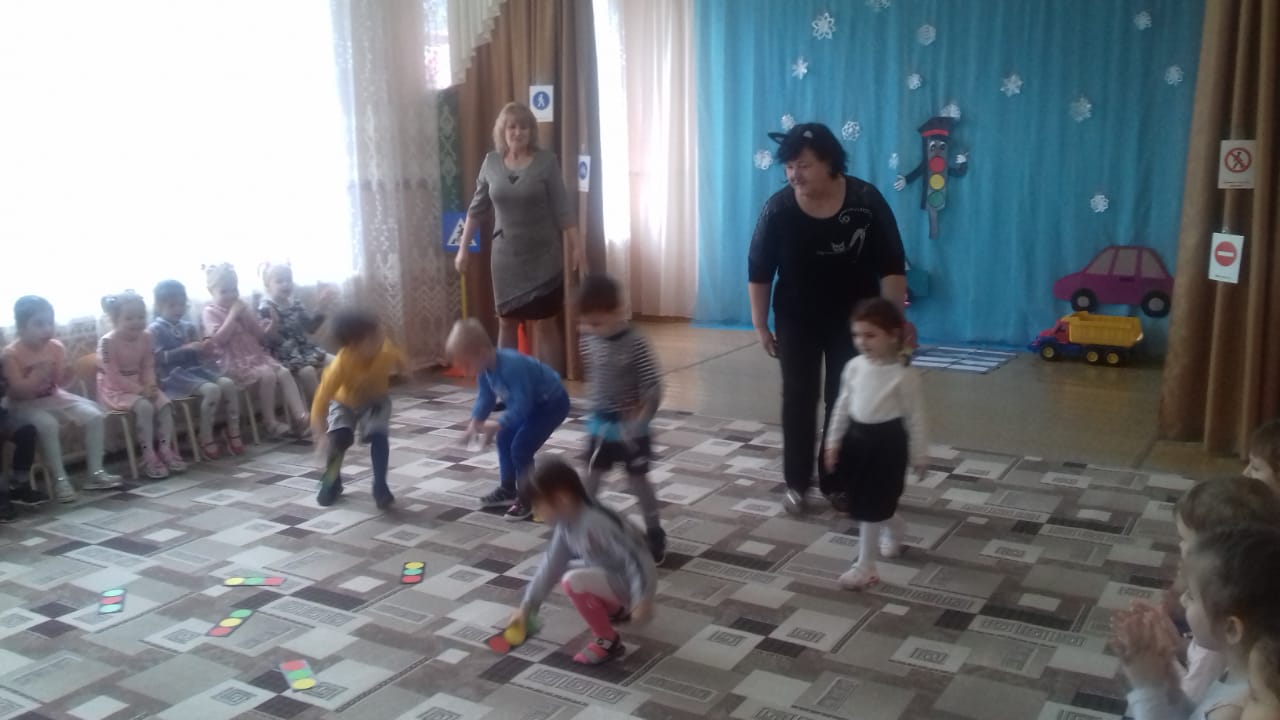 Свет зелёный проходи!Жёлтый – лучше подожди.Если свет зажёгся красный,Значит, двигаться опасно!Кот: Вот это да! Сразу все не запомнишь.В-ль: Чтобы легче было запомнить сигналы светофора, мы поиграем сейчас в игру.Игра «Светофор»При поднятии зеленого кружка дети маршируют, красного – стоят на месте, желтого – хлопают в ладоши. Запомнил? (Обращается к  Коту.)В-ль: Ребята, а где еще можно переходить проезжую часть?Дети: По пешеходному переходу, его еще называют «зебра».Кот: Я знаю, это такая лошадка в полоску! Только причем здесь зебра?В-ль: Пешеходный переход назвали так, потому что он выглядит в виде нарисованных белых полосок, почто таких же, как у зебры.Игра «Кто быстрей».Задание: найти правильный светофор. (на полу разбросаны светофоры, в них перепутаны цвета).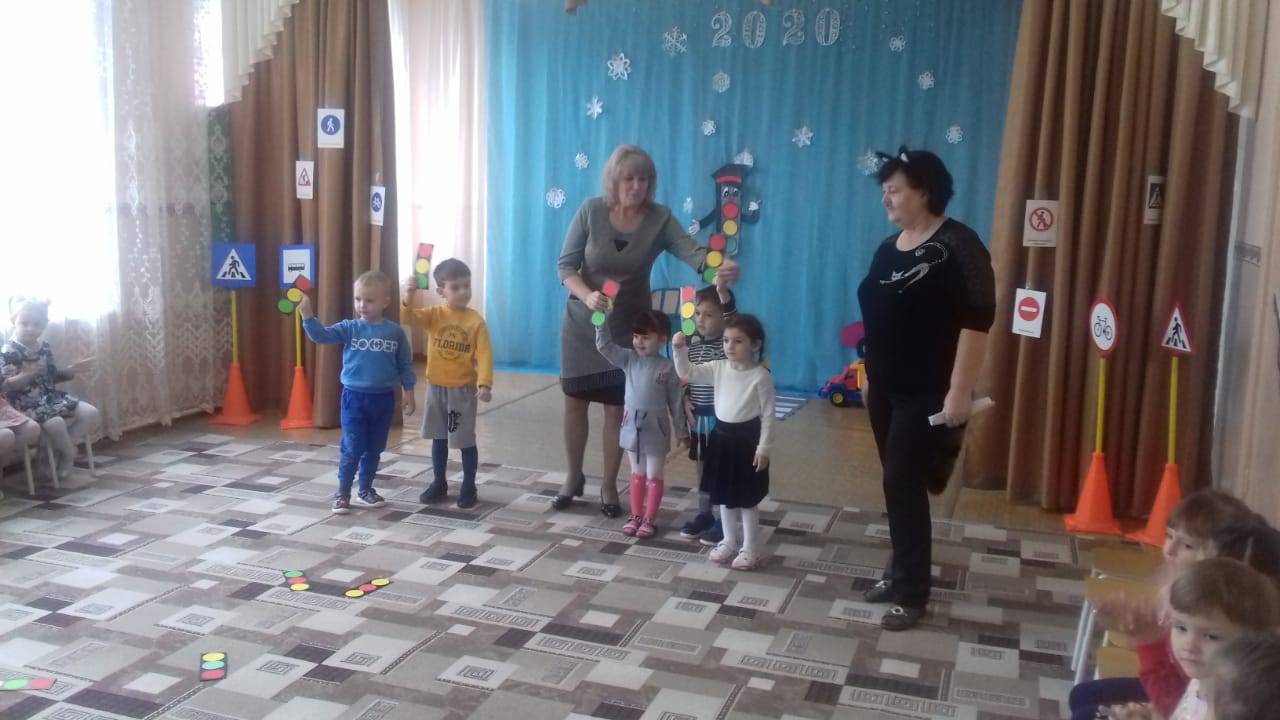 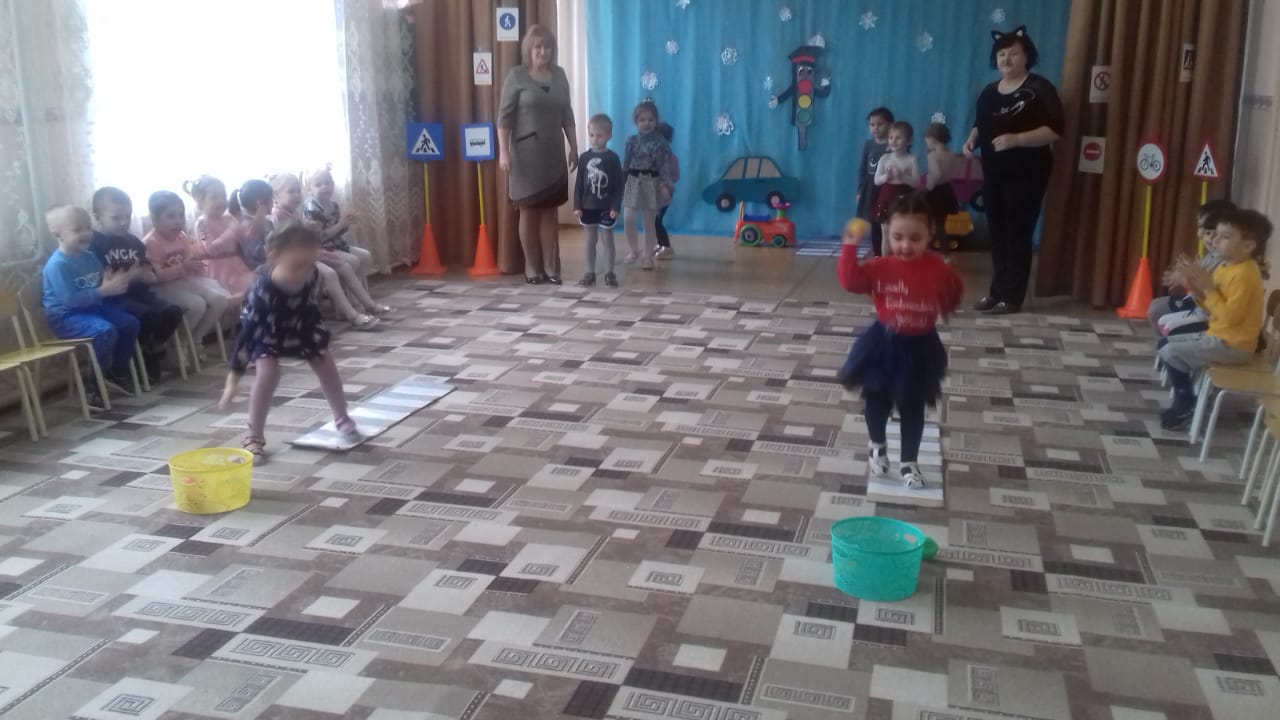 2 Конкурс «Ловкий пешеход»Материал: одна корзина на команду, мячи по количеству участников в команде.Первый идёт по пешеходному переходу  и с него закидывает мяч в корзину. Идёт на место, следующий пешеход идёт. И так до последнего.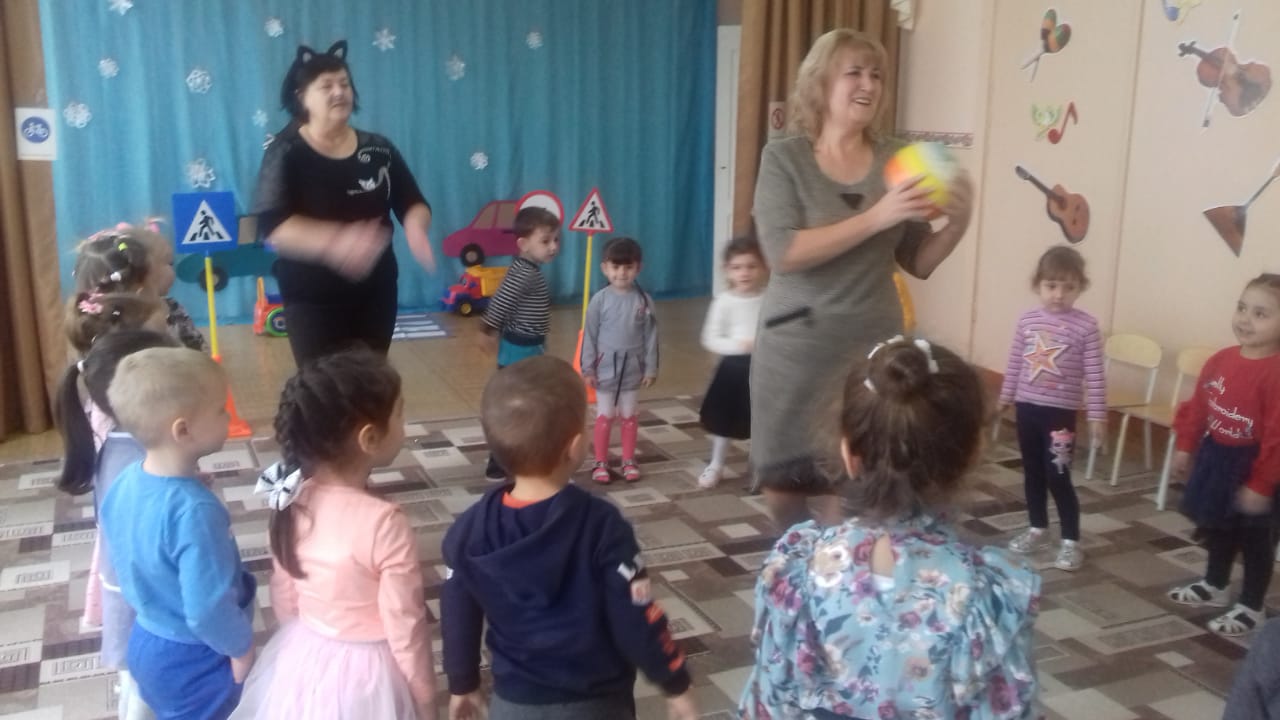 В-ль: А теперь, Кот, ответь, пожалуйста, на такой вопрос: можно ли играть на проезжей части?Кот: Смотря во что играть. В шашки нельзя, машины все фигуры раскидают. А вот в мячик можно.В-ль: Ребята, вы согласны с Котом?Дети: Нет! Тебя может сбить машина, и ты окажешься в больнице.Кот: Ой, нет! В больницу я не хочу!Ребенок: Там, где транспорт и дорога,Знать порядок все должны.На проезжей части строгоИгры все запрещены!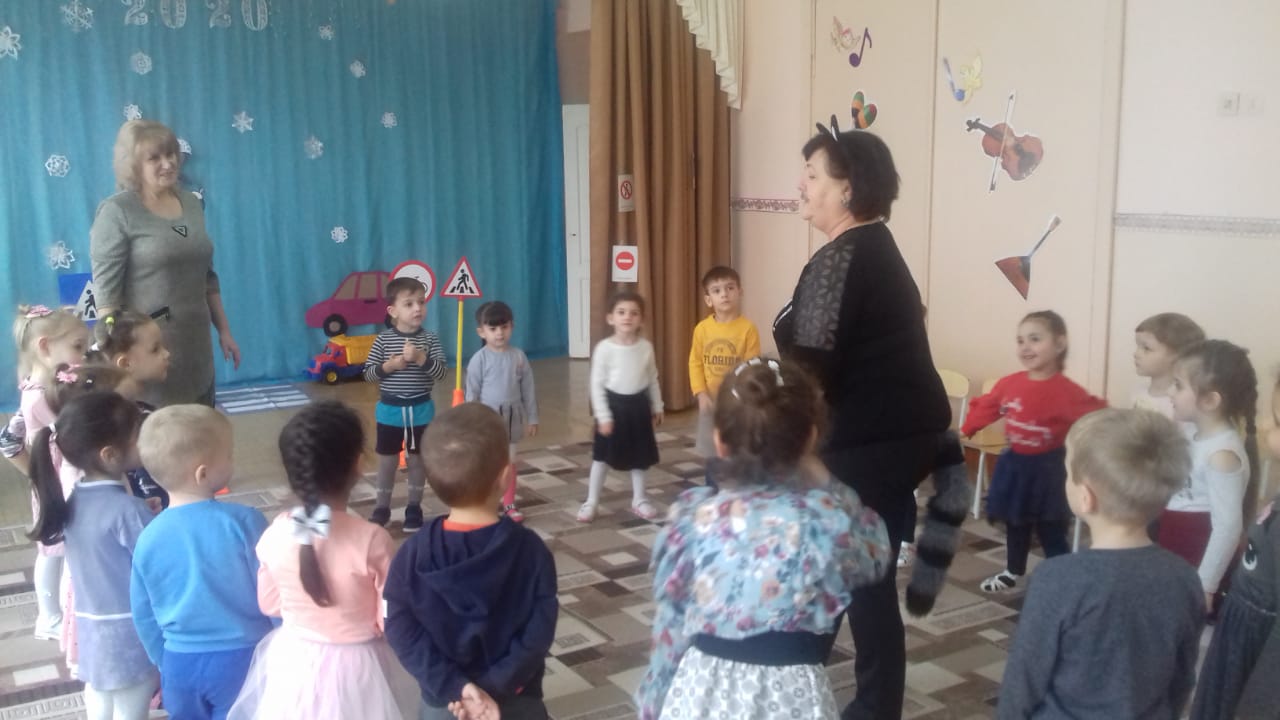 В-ль: Давайте, лучше поиграем с мячом здесь. Кому я бросаю мяч, тот и отвечает.3 Конкурс «Подумай-отгадай».1. Сколько колес у легкового автомобиля? (4)2. Кто ходит по тротуару? (пешеход)3. Кто управляет автомобилем? (водитель)4. Какой свет верхний на светофоре? (красный)5. На какое животное похож пешеходный переход? (зебра)6. Сколько сигналов у светофора? (три) 7. Где нужно играть, чтоб не подвергаться опасности?В-ль:. А еще помогают водителям и пешеходам дорожные знаки.Кот: А что такое дорожный знак?Ребенок: По обочине дороги,Как солдатики, стоят.Все мы с вами выполняем,Всё, что нам они велят.В-ль: Знаки – это наши помощники. Они нам указывают, запрещают, предупреждают. А какие бывают знаки, ребята тебе сейчас покажут.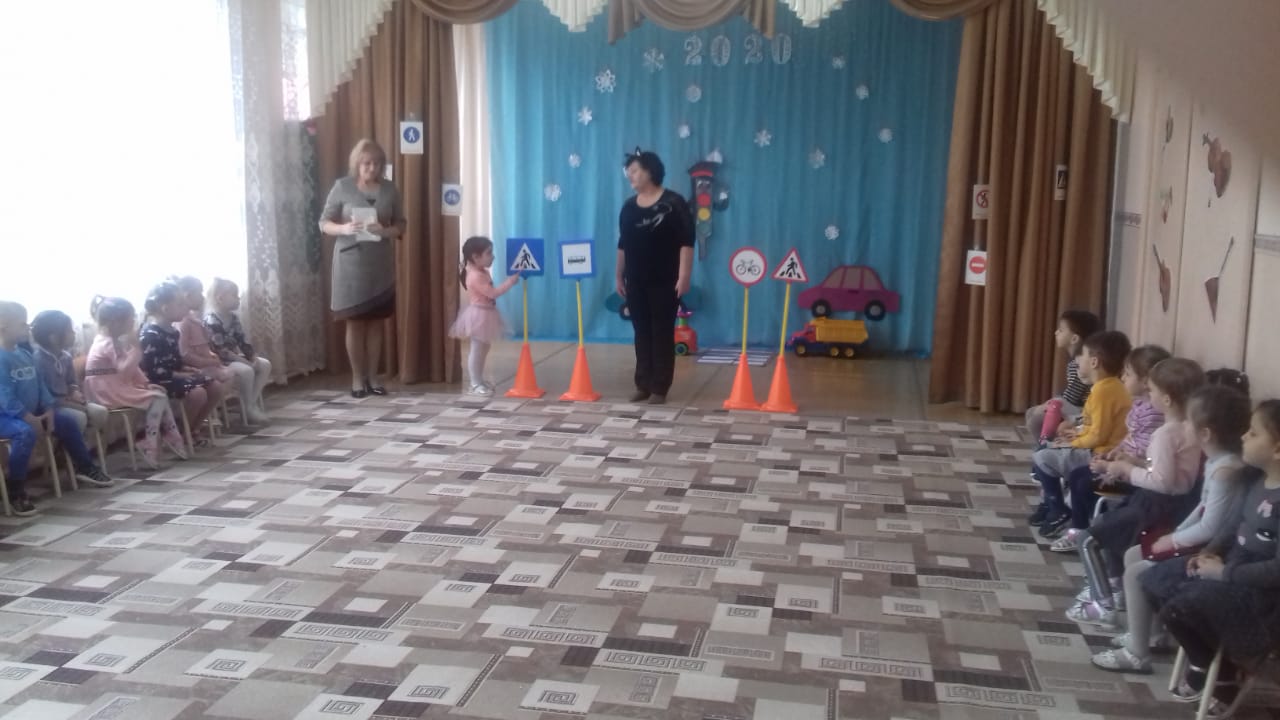 Игра «Назови знак»Ведущий показывает дорожный знак, а дети называют его.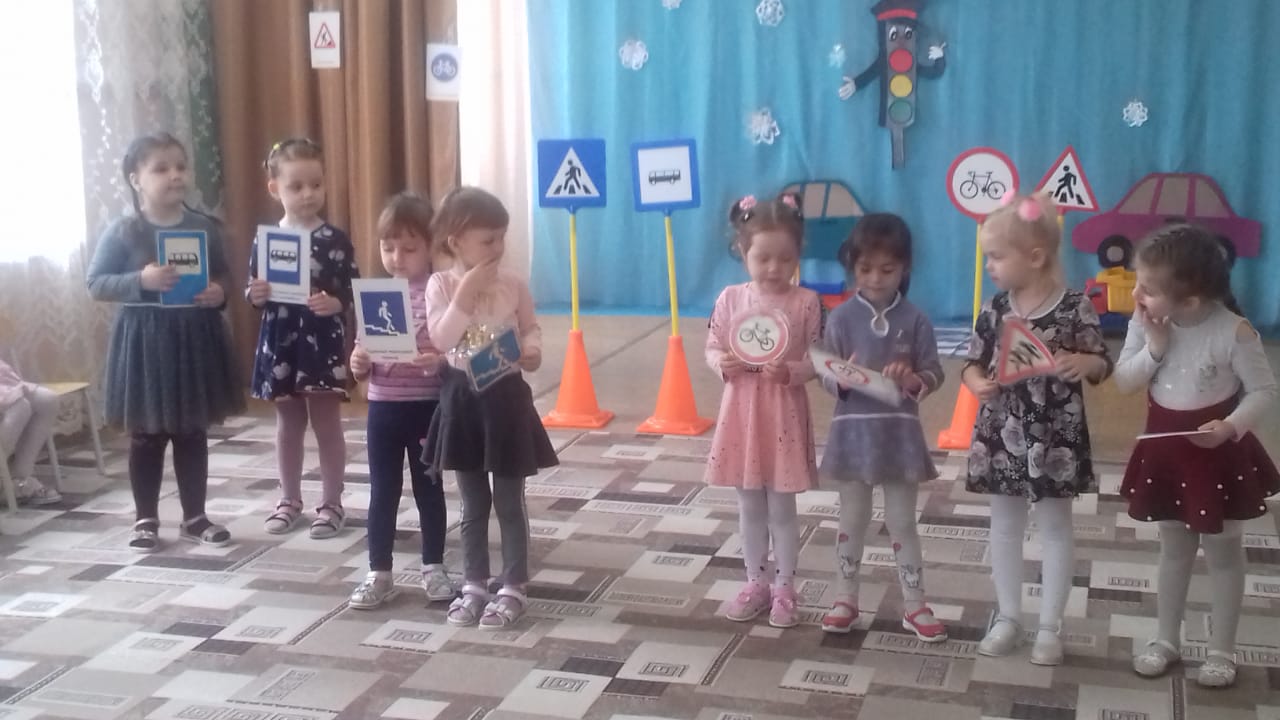 Игра «Найди пару»Детям раздают изображения дорожных знаков. Под музыку дети выполняют различные движения, а по окончанию музыки отыскивают свою пару – такой же знак.Все дети: На дорогах знаков много.Их все дети должны знать.И все Правила движеньяДолжны точно выполнять.Кот: Ай, да молодцы! Такие ловкие и умненькие ребята. Спасибо! Вы много знаете о правилах дорожного движения и меня научили. Мне с вами интересно, я понял, что плохо не знать правила дорожного движения. Мне пора возвращаться домой, теперь я буду внимателен на дороге и всегда буду соблюдать правила движения. До свидания! (Кот уходит.)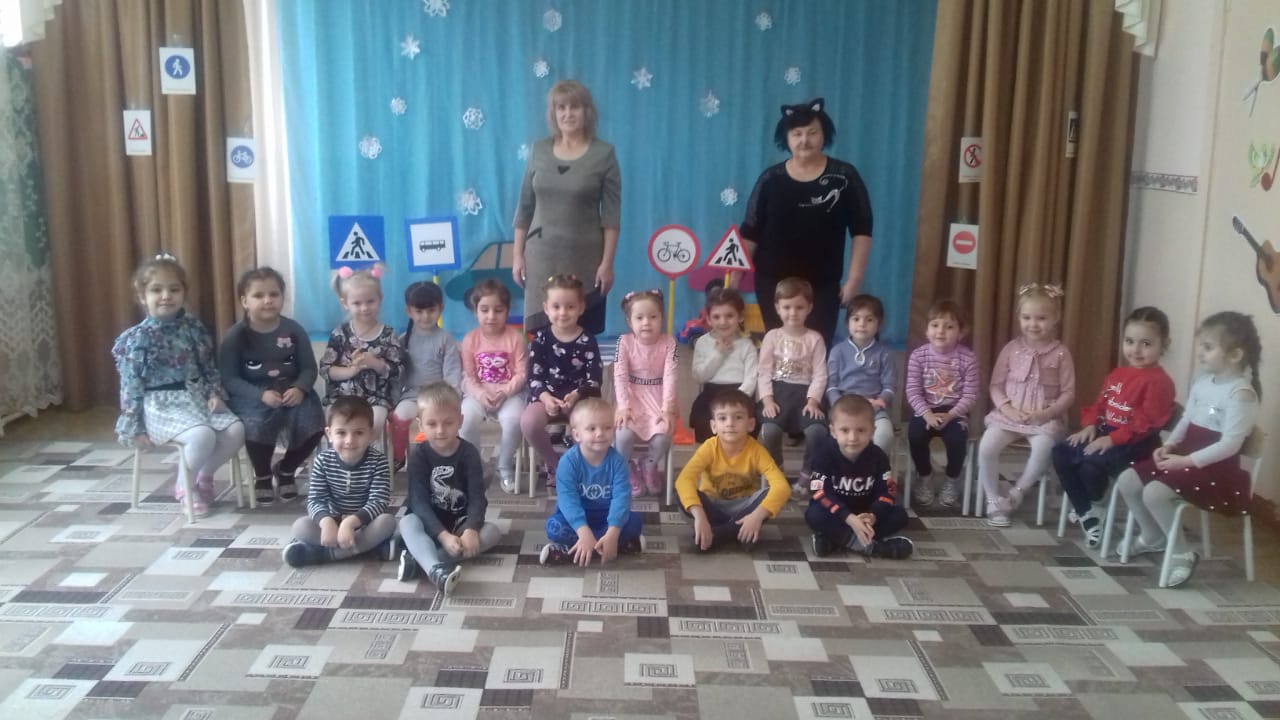 